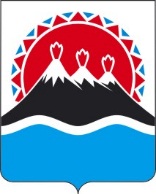 В соответствии с Федеральным законом от 04.05.2011  99-ФЗ                                     «О лицензировании отдельных видов деятельности», Федеральным законом от  21.11.2011 № 323-ФЗ «Об основах охраны здоровья граждан в Российской Федерации», постановлением Правительства Российской Федерации от 02.06.2022 № 1007 «О лицензировании деятельности по обороту наркотических средств, психотропных веществ и их прекурсоров, культивированию наркосодержащих растений» (вместе с «Положением о лицензировании деятельности по обороту наркотических средств, психотропных веществ и их прекурсоров, культивированию наркосодержащих растений»), постановлением губернатора Камчатского края от 19.12.2008 № 414-П «Об утверждении Положения о Министерстве здравоохранения Камчатского края» ПРИКАЗЫВАЮ:     1.  Утвердить форму оценочного листа, в соответствии с которым Министерством здравоохранения Камчатского края проводится оценка соответствия соискателя лицензии или лицензиата лицензионным требованиям при осуществлении деятельности по обороту наркотический средств, психотропных веществ и их прекурсоров, культивированию наркосодержащих растений согласно приложения № 1 к приказу.      2. Контроль исполнения приказа возложить на заместителя Министра здравоохранения Камчатского края Мельникова О.С.                                                                                    Приложение № 1 к приказу                                                                                    Министерства здравоохранения                                                                                                             Камчатского края                                                                                                                                                                           от [Дата регистрации] № [Номер документа]                                                                                                                                                                                             Форма   Оценочный лист,в соответствии с которым Министерством здравоохранения Камчатского края проводится оценка соответствия соискателя лицензии или лицензиата лицензионным требованиям при осуществлении деятельности по обороту наркотический средств, психотропных веществ и их прекурсоров, культивированию наркосодержащих растений1. Форма проводимой оценки соответствия соискателя лицензии или лицензиата лицензионным требованиям, регистрационный номер и дата регистрации заявления о предоставлении лицензии (внесение изменений в реестр лицензий):_____________________________________________________________________2. Полное или сокращенное наименование (в случае, если имеется), и организационно-правовая форма юридического лица, адрес его места нахождения: __________________________________________________________3.  Адрес (адреса) и (или) другие данные, позволяющие идентифицировать место (места) осуществления медицинской деятельности: _________________________4. Место (места) проведения оценки соответствия лицензионным требованиям с заполнением оценочного листа: __________________________________________5. Реквизиты решения о проведении оценки соответствия лицензионным требованиям, принятого уполномоченным должностным лицом Росздравнадзора (территориального органа): ______________________________________________6. Должность, фамилия, имя, отчество (при наличии) должностного лица) проводящего оценку соответствия лицензионным требованиям и заполняющего оценочный лист: ______________________________________________________7.  Список контрольных вопросов, ответы на которые должны свидетельствовать о соответствии (несоответствии) соискателя лицензии или лицензиата лицензионным требованиями:МИНИСТЕРСТВО ЗДРАВООХРАНЕНИЯКАМЧАТСКОГО КРАЯПРИКАЗ № [Номер документа]г. Петропавловск-Камчатскийот [Дата регистрации]Об утверждении формы оценочного листа, в соответствии с которым Министерством здравоохранения Камчатского края проводится оценка соответствия соискателя лицензии или лицензиата лицензионным требованиям при осуществлении деятельности по обороту наркотический средств, психотропных веществ и их прекурсоров, культивированию наркосодержащих растенийМинистр[горизонтальный штамп подписи 1]А.В. Гашков   Л.Э. КапанадзеN п/пСписок контрольных вопросов, отражающих содержание лицензионных требованийдля соискателя лицензии /лицензиатаРеквизиты нормативных правовых актов, с указанием их структурных единиц, которыми установлены лицензионные требованияОтветы на вопросы, содержащиеся в списке контрольных вопросовда/ нетПримечание1.Имеются копии документов, которые подтверждают наличие у соискателя лицензии/лицензиата на праве собственности или на ином законном основании соответствующих установленным требованиям и необходимых для осуществления деятельности по обороту наркотических средств, психотропных веществ и их прекурсоров, культивированию наркосодержащих растений оборудования, помещений и земельных участков, права на которые не зарегистрированы в Едином государственном реестре прав на недвижимое имущество и сделок с ним (в случае если такие права зарегистрированы в указанном реестре - сведения об этих помещениях и земельных участках) (за исключением медицинских организаций и обособленных подразделений медицинских организаций)?подпункт «а» пункта 8, подпункт «в» пункта 12, подпункт «б» пункта 14 Положения о лицензировании деятельности по обороту наркотических средств, психотропных веществ и их прекурсоров, культивированию наркосодержащих растений, утвержденного Постановлением Правительства Российской Федерации от 02.06.2022 № 1007 (далее – Положение)2.Медицинская организация - соискатель лицензии или лицензиат имеет лицензию на осуществление медицинской деятельности?подпункт «б» пункта 8, Положения3.Имеется копия документа, подтверждающего прохождение аккредитации специалистом, либо копию сертификата специалиста, подтверждающего соответствующую профессиональную подготовку руководителя юридического лица или руководителя соответствующего подразделения юридического лица при осуществлении деятельности по обороту наркотических средств и психотропных веществ?подпункт «в» пункта 8, подпункт «д» пункта 12 Положения4.Имеются копии справок, выданных государственными или муниципальными учреждениями здравоохранения в установленном законодательством Российской Федерации порядке, об отсутствии у работников, которые в соответствии со своими служебными обязанностями должны иметь доступ к наркотическим средствам, психотропным веществам, заболеваний наркоманией, токсикоманией, хроническим алкоголизмом?подпункт «г» пункта 8, подпункт «в» пункта 5, подпункт «в» пункта 6, Положения5.Имеются сведения о наличии заключений органов внутренних дел Российской Федерации о соответствии объектов и помещений, в которых осуществляется деятельность, установленным требованиям к оснащению этих объектов и помещений инженерно-техническими средствами охраны?подпункт «д» пункта 8, подпункт «г» пункта 12, подпункт «в» пункта 14 Положения6.Соискатель лицензии или лицензиат соблюдает порядок допуска лиц к работе с наркотическими средствами и психотропными веществами, в части ознакомления этих лиц с законодательством Российской Федерации о наркотических средствах, психотропных веществах, прекурсорах и включения в трудовой договор взаимных обязательств организации и лица, связанных с оборотом наркотических средств и психотропных веществ?подпункт «в» пункта 5, подпункт «в» пункта 6, Положения 7.Соискатель лицензии или лицензиат должен соблюдать порядок допуска лиц к работе с наркотическими средствами и психотропными веществами, в части наличия заключения органов внутренних дел об отсутствии у работников, которые в силу своих служебных обязанностей получат доступ непосредственно к наркотическим средствам и психотропным веществам, непогашенной или неснятой судимости за преступление средней тяжести, тяжкое и особо тяжкое преступление или преступление, связанное с незаконным оборотом наркотических средств, психотропных веществ и их прекурсоров либо с незаконным культивированием наркосодержащих растений, в том числе совершенное за пределами Российской Федерации?подпункт «в» пункта 5, подпункт «в» пункта 6, Положения8.Соискатель лицензии или лицензиат соблюдает порядок допуска лиц к работе с наркотическими средствами и психотропными веществами, в части наличия обязательного психиатрического освидетельствования?подпункт «в» пункта 5, подпункт «в» пункта 6, Положения8.Соискатель лицензии или лицензиат соблюдает порядок допуска лиц к работе с наркотическими средствами и психотропными веществами, в части наличия решения руководителя о допуске к работе с наркотическими средствами и психотропными веществами?подпункт «в» пункта 5, подпункт «в» пункта 6, Положения10.Является ли государственным учреждением соискатель лицензии или лицензиат, имеющий намерение осуществлять деятельность, указанную в пункте 1 статьи 5 Федерального закона «О наркотических средствах и психотропных веществах»?подпункт «г» пункта 5 подпункт «г» пункта 6, ПоложенияУстановлено соответствие/несоответствие соискателя лицензии/лицензиата лицензионным требованиям, установленным постановлением Правительства Российской Федерации от 02.06.2022 № 1007 «О лицензировании деятельности по обороту наркотических средств, психотропных веществ и их прекурсоров, культивированию наркосодержащих растений» (вместе с «Положением о лицензировании деятельности по обороту наркотических средств, психотропных веществ и их прекурсоров, культивированию наркосодержащих растений») (нужное подчеркнуть).______________________________________(должностное лицо, проводившее оценку соответствия и заполнившего оценочный лист)(подпись)Дата заполнения оценочного листа«__» _____________ 20__ г.